Standardillustrierende Aufgaben veranschaulichen beispielhaft Standards für Lehrkräfte, Lernende und Eltern. Aufgabe und Material: AlltagsbeobachtungenEin Freund hat eine Flasche Wasser aus dem Kühlschrank genommen. Als er sich wenig später etwas in sein Glas eingießen wollte, hat er folgende Beobachtung gemacht. Die gekühlte Flasche war beschlagen, sie hatte einen feuchten Belag.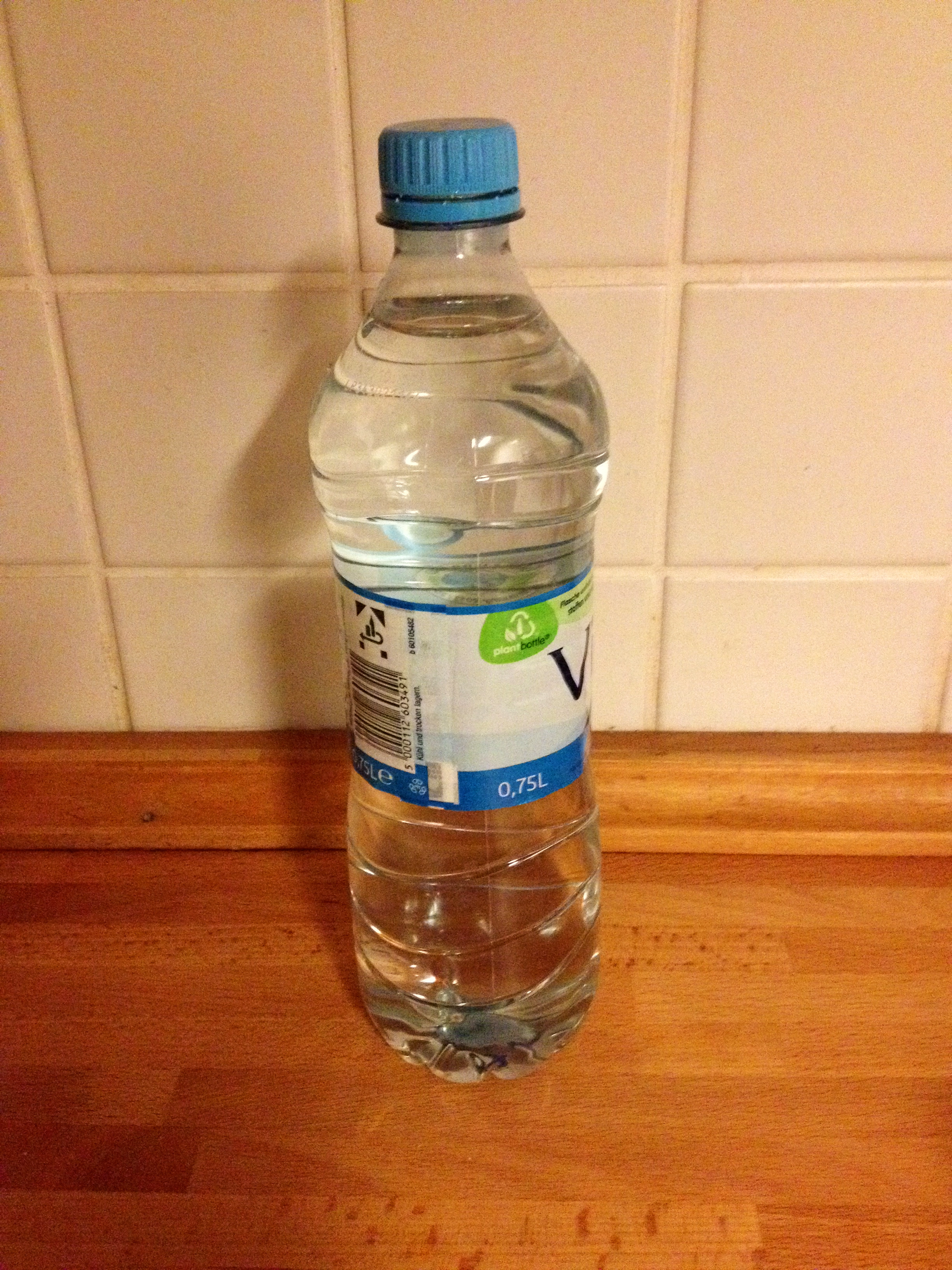 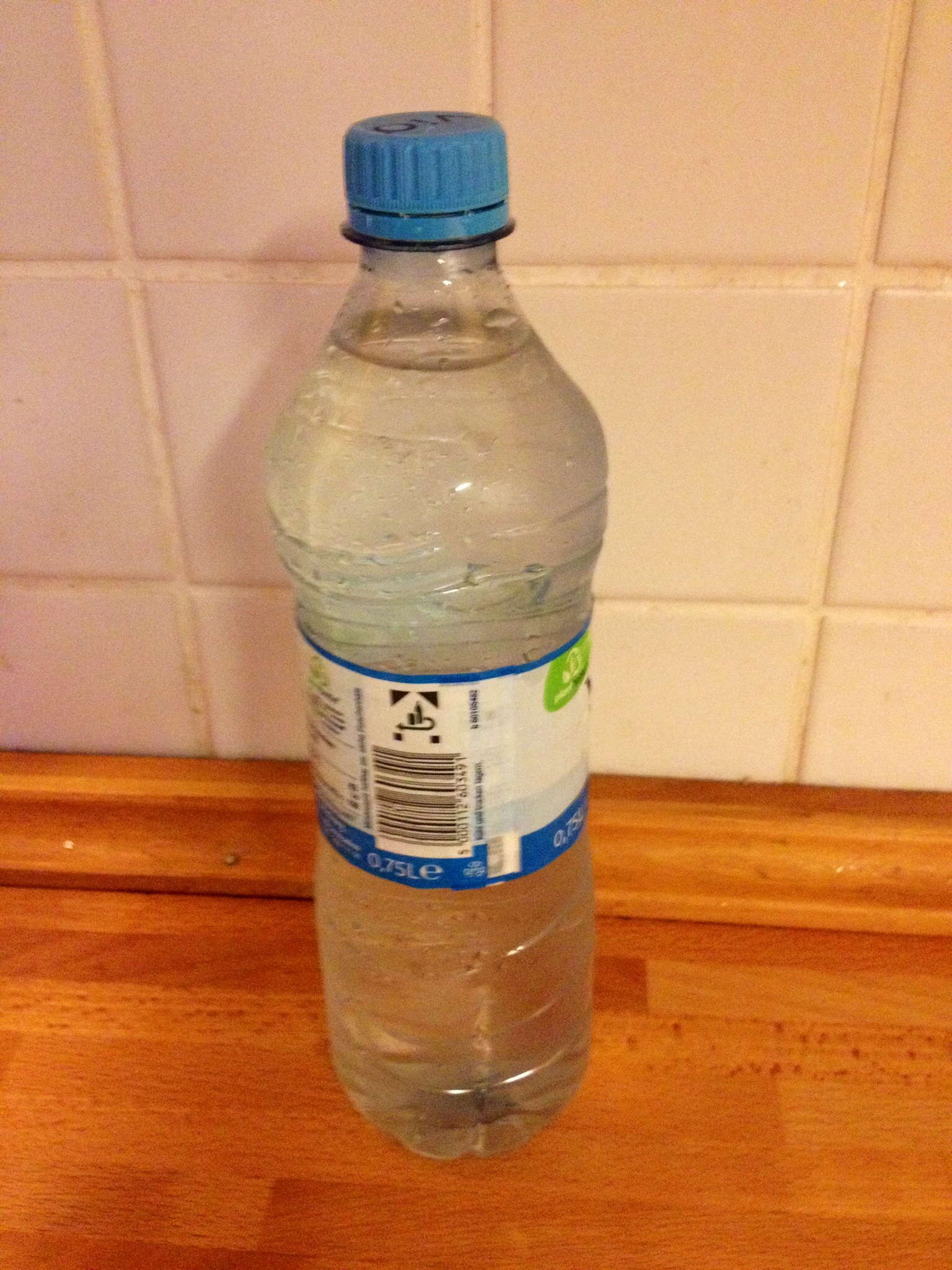 (Foto: Lötsch, LISUM)Aufgabe:Erkläre dieses Phänomen. LISUM 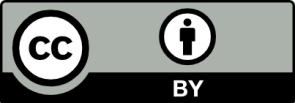 Erwartungshorizont:Erkläre dieses Phänomen.Durch das kalte Wasser in der Flasche kühlt sich die Luft an der Flaschenoberfläche ab. (Dadurch steigt die relative Luftfeuchte auf über 100 %.) Ein Teil des in der Luft vorhandenen Wassers kondensiert dann an der Oberfläche der Flasche.  LISUMFachNaturwissenschaften 7- 10Naturwissenschaften 7- 10Naturwissenschaften 7- 10KompetenzbereichMit Fachwissen umgehenMit Fachwissen umgehenMit Fachwissen umgehenKompetenz zuVerallgemeinern, Abstrahieren und ProblemlösenVerallgemeinern, Abstrahieren und ProblemlösenVerallgemeinern, Abstrahieren und ProblemlösenNiveaustufe(n)DDDStandardDie Schülerinnen und Schüler können Analogien zwischen alltäglichen und naturwissenschaftlichen Sachverhalten herstellen. Die Schülerinnen und Schüler können Analogien zwischen alltäglichen und naturwissenschaftlichen Sachverhalten herstellen. Die Schülerinnen und Schüler können Analogien zwischen alltäglichen und naturwissenschaftlichen Sachverhalten herstellen. ggf. ThemenfeldTF 8: (Ein)blick in den HaushaltTF 8: (Ein)blick in den HaushaltTF 8: (Ein)blick in den Haushaltggf. Bezug Basiscurriculum (BC) oder übergreifenden Themen (ÜT)---------ggf. Standard BC---------AufgabenformatAufgabenformatAufgabenformatAufgabenformatoffen	offen	halboffen	xgeschlossen	Erprobung im Unterricht:Erprobung im Unterricht:Erprobung im Unterricht:Erprobung im Unterricht:Datum Datum Jahrgangsstufe: Schulart: VerschlagwortungBeobachtung, AlltagBeobachtung, AlltagBeobachtung, Alltag